Poštovana Komisijo za novac i ljudi iz HNB!Moje ime je _________  i prijavljujem svoju sliku za novčanicu od 100 eura. 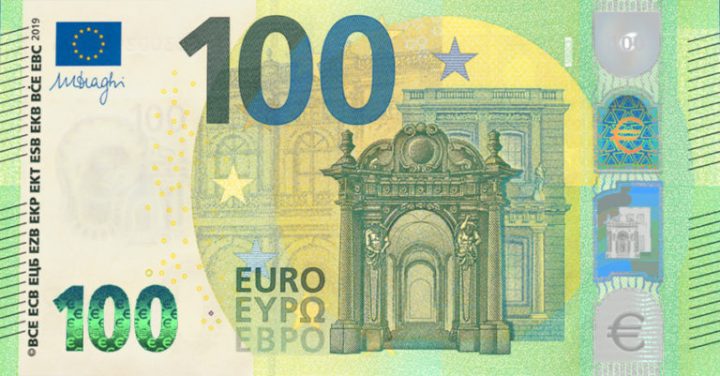 Objasnit ću vam i zašto!Poštovana Komisijo za novac i ljudi iz HNB!Moje ime je _________  i prijavljujem svoju sliku za novčanicu od 100 eura. Objasnit ću vam i zašto!